7. 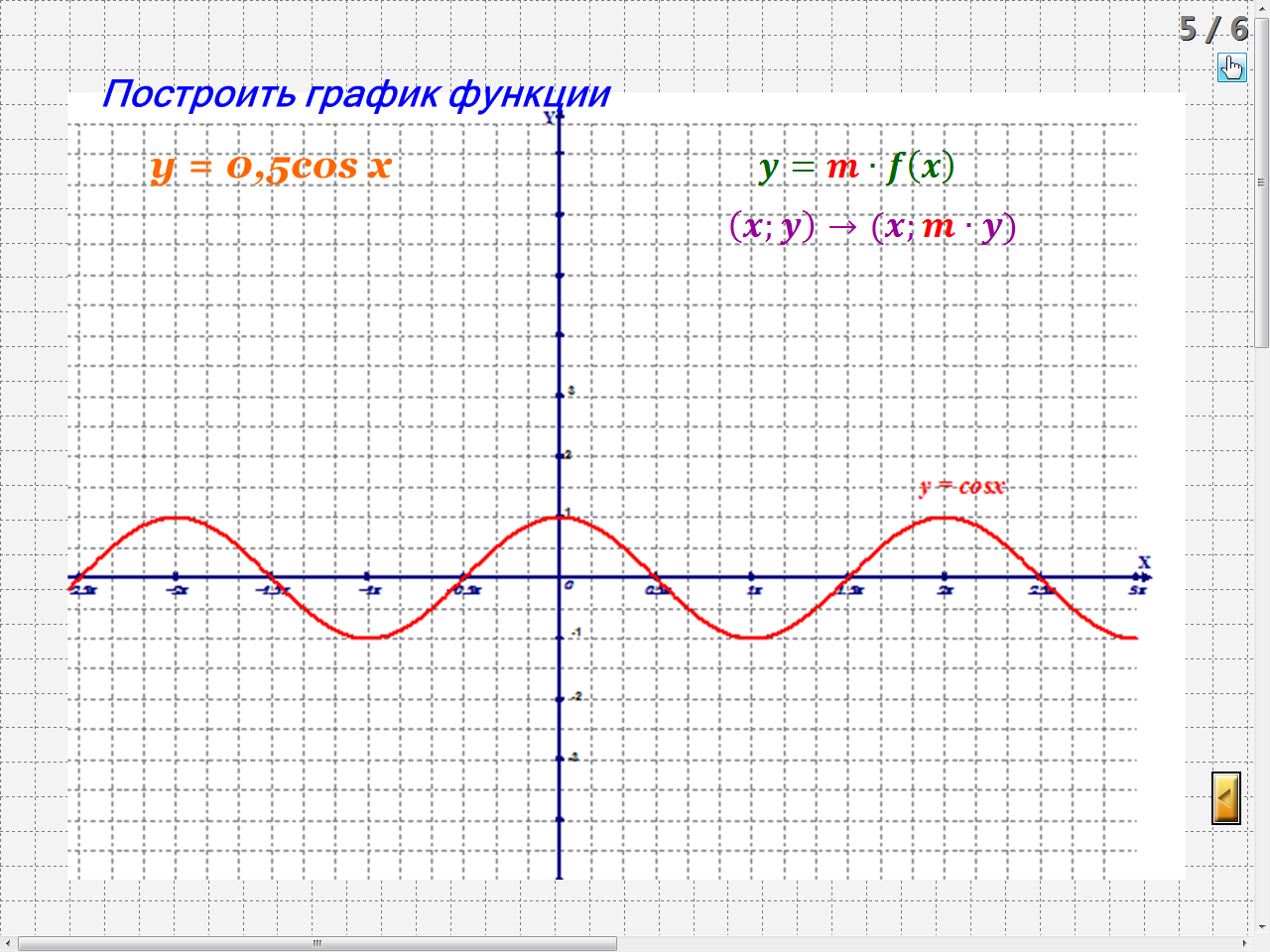 8.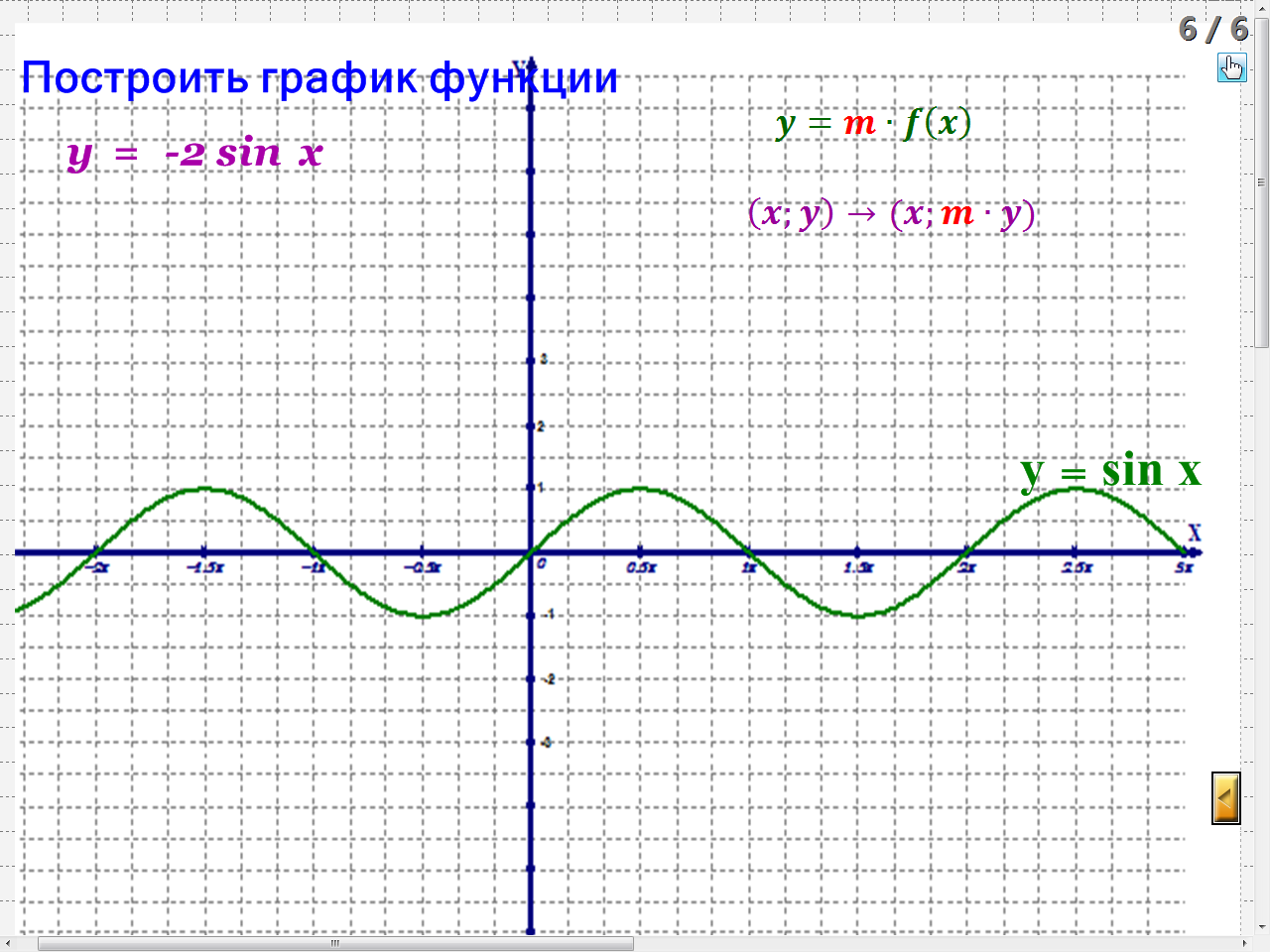 Фамилия, имя ученика -                                                                                                                        1.Заполните таблицу 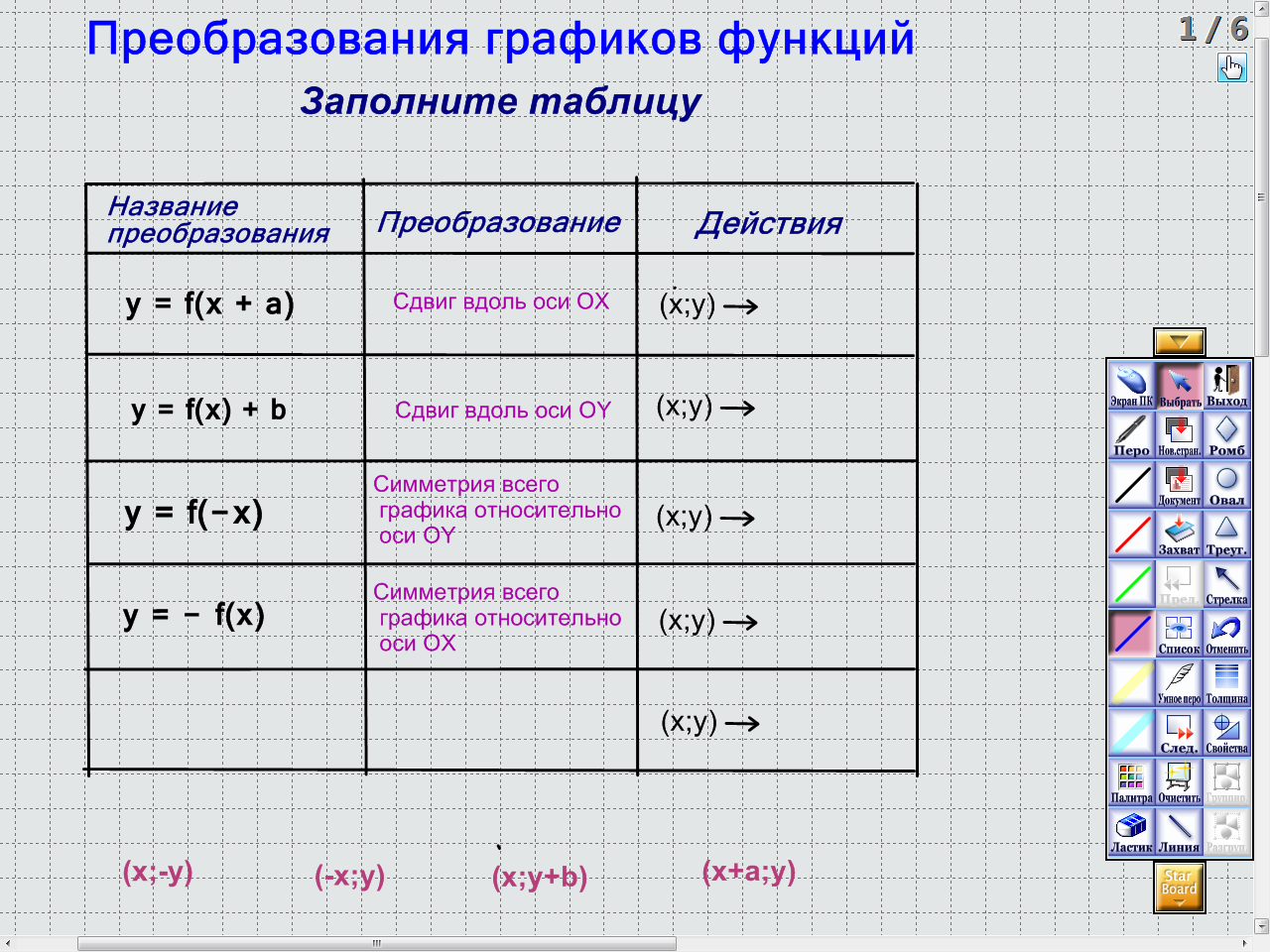 2.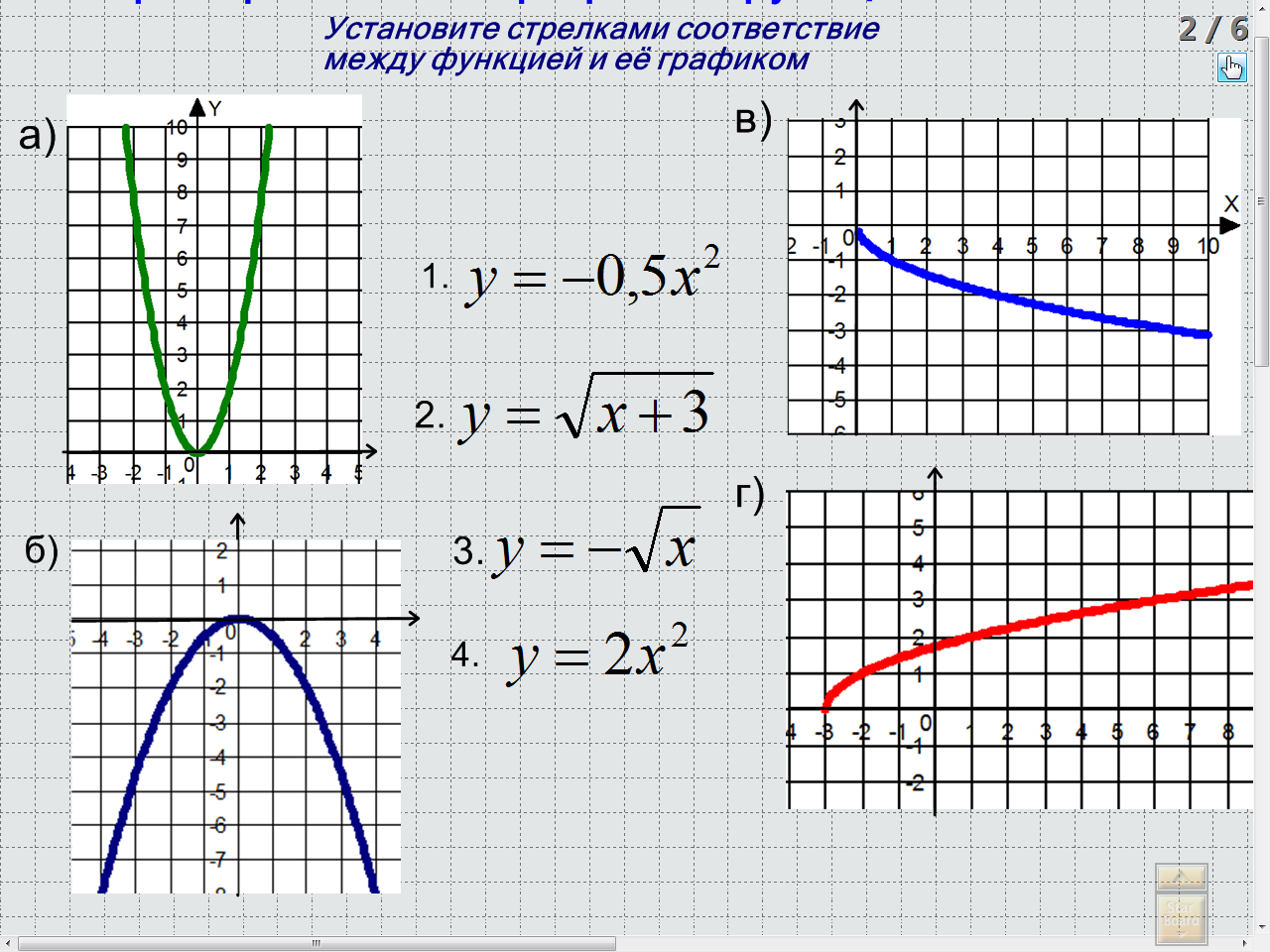 3. 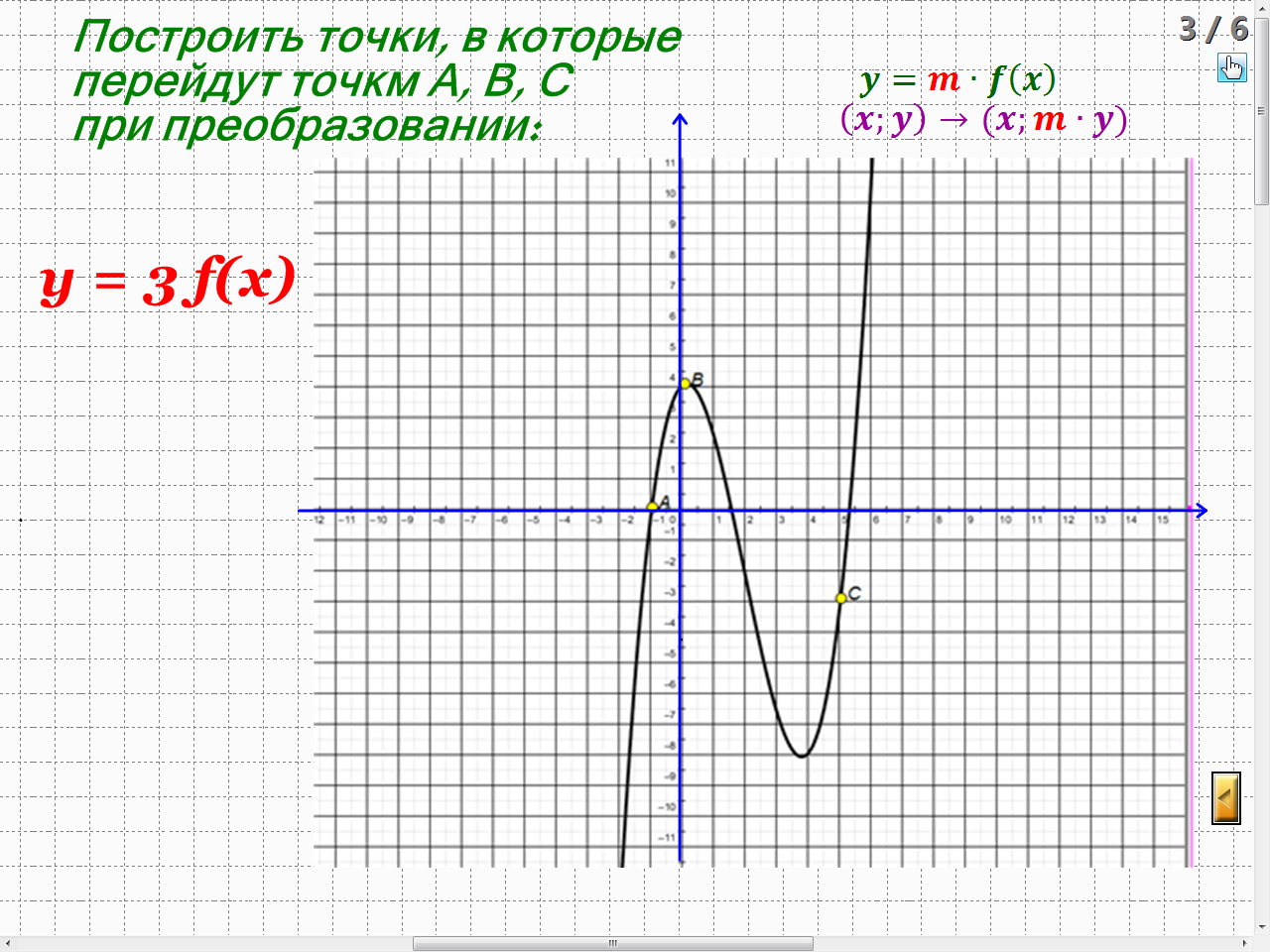 4. 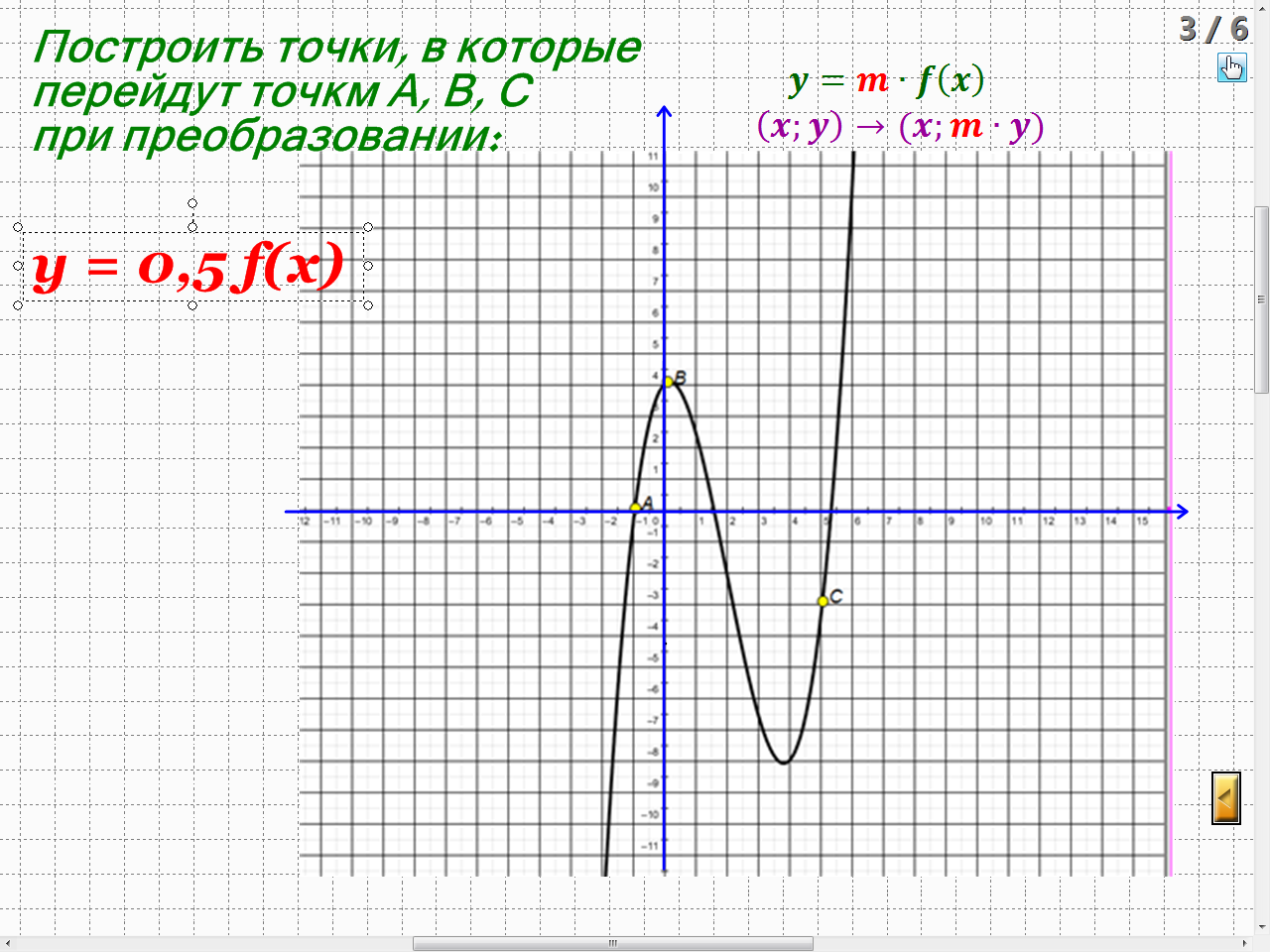 5. 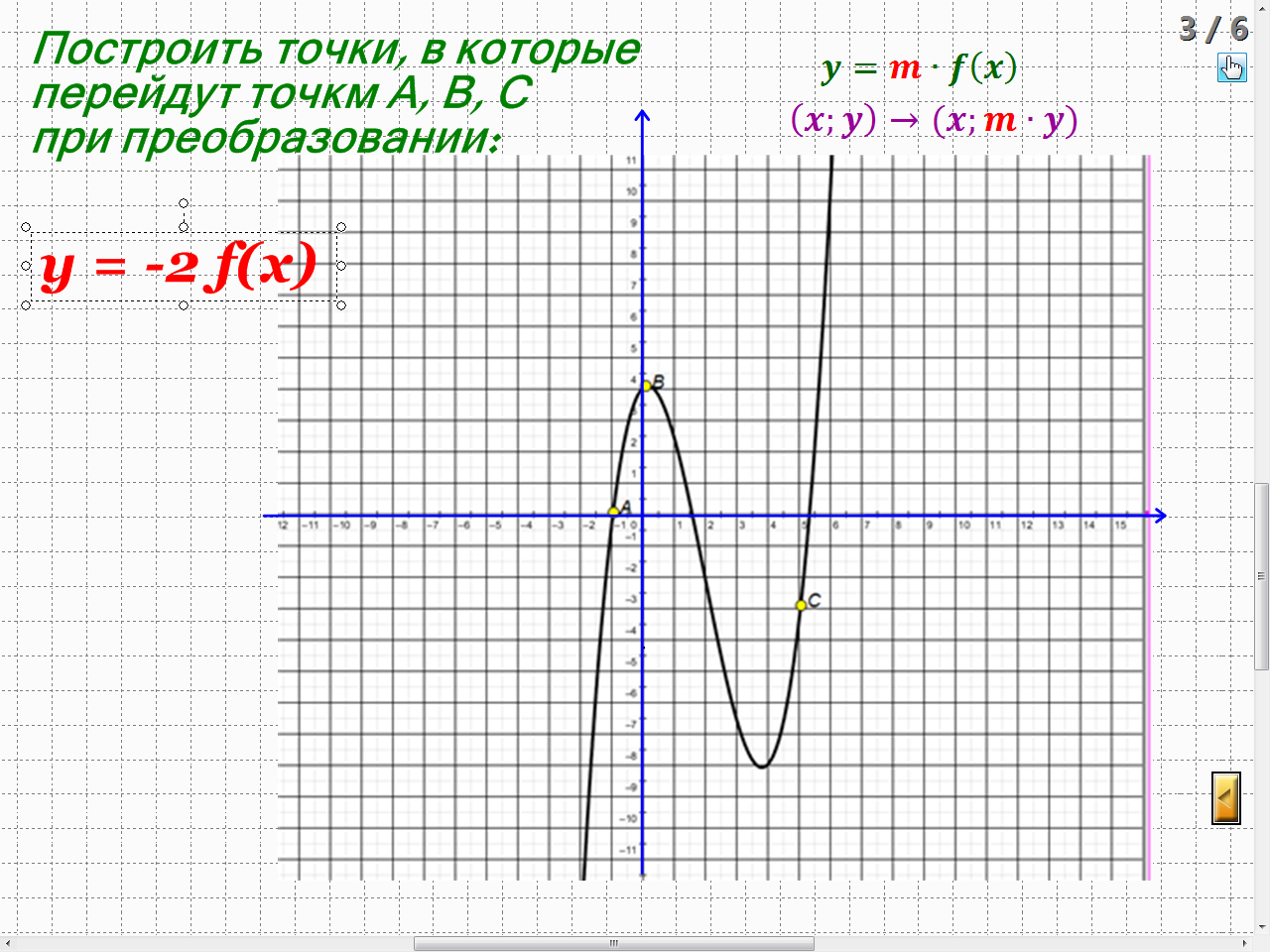 6. 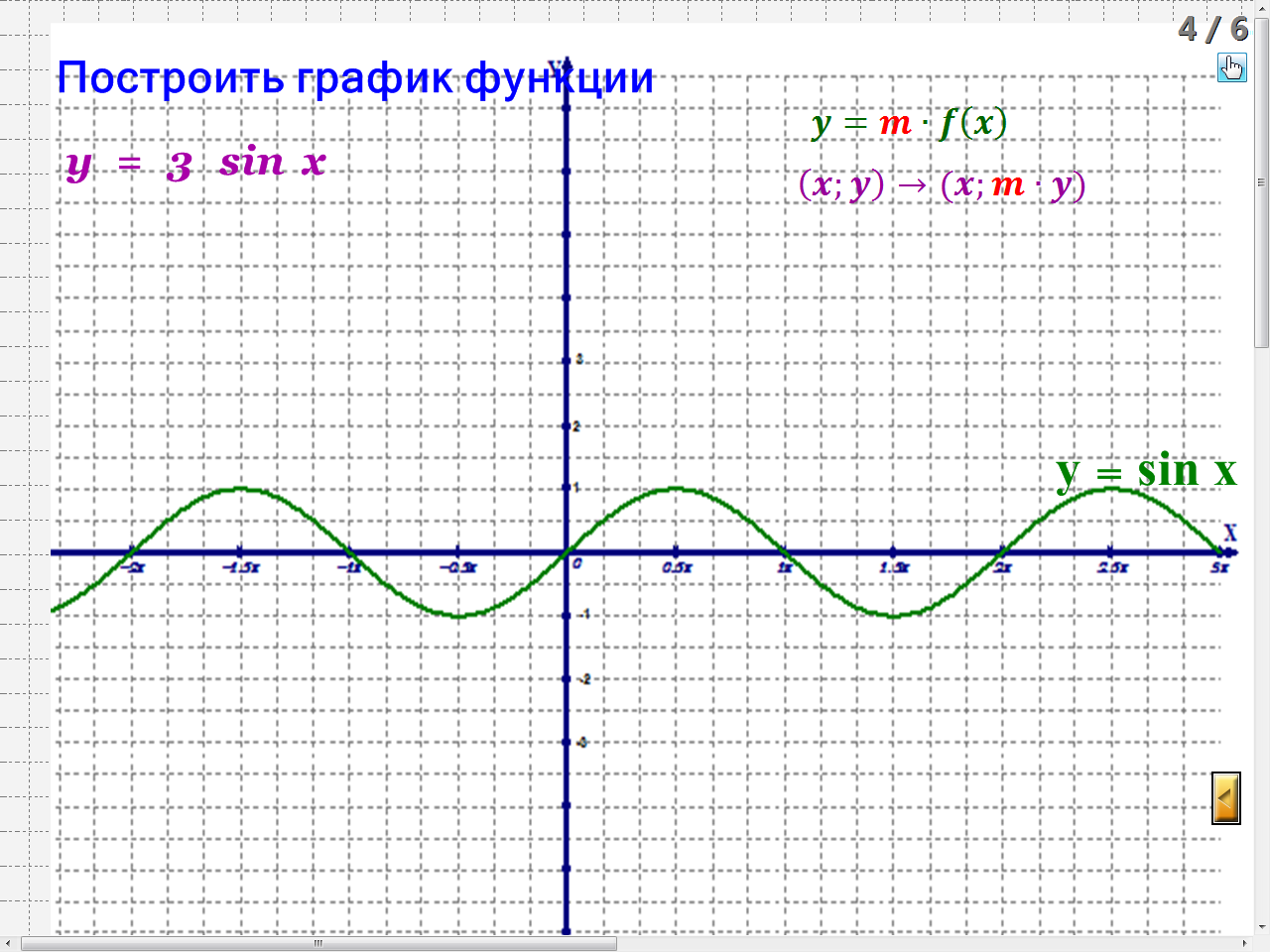 